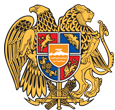 ՍՈՒԲՎԵՆՑԻԱՅԻ ՀԱՅՏԱրմավիր քաղաքի Արարատյան փողոցի, Աբովյան փողոցի՝ Արարատյան փ.-Հանրապետության հրապարակի հատվածի հիմնանորոգում.Բաղրամյան 6, 8, 10, Բաղրամյան 9/1, 9/2, 9/3, 9/4 բազմաբնակարան բնակելի շենքերի բակային տարածքների հիմնանորոգում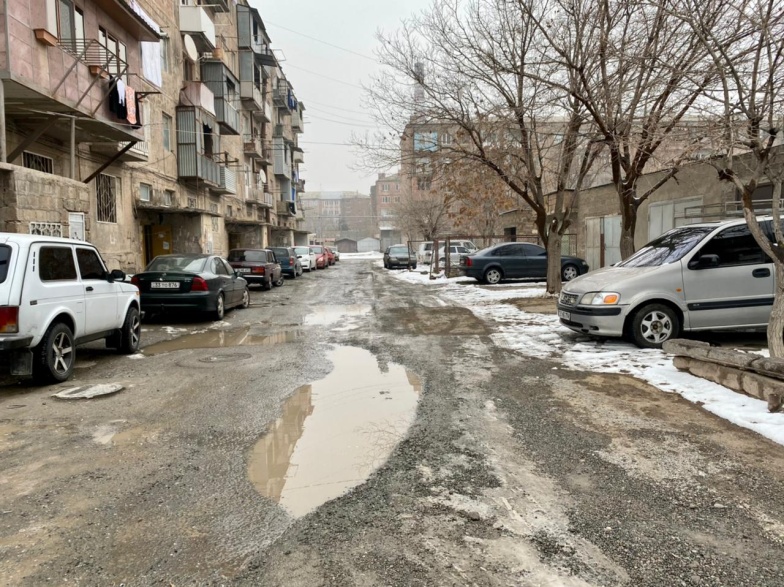 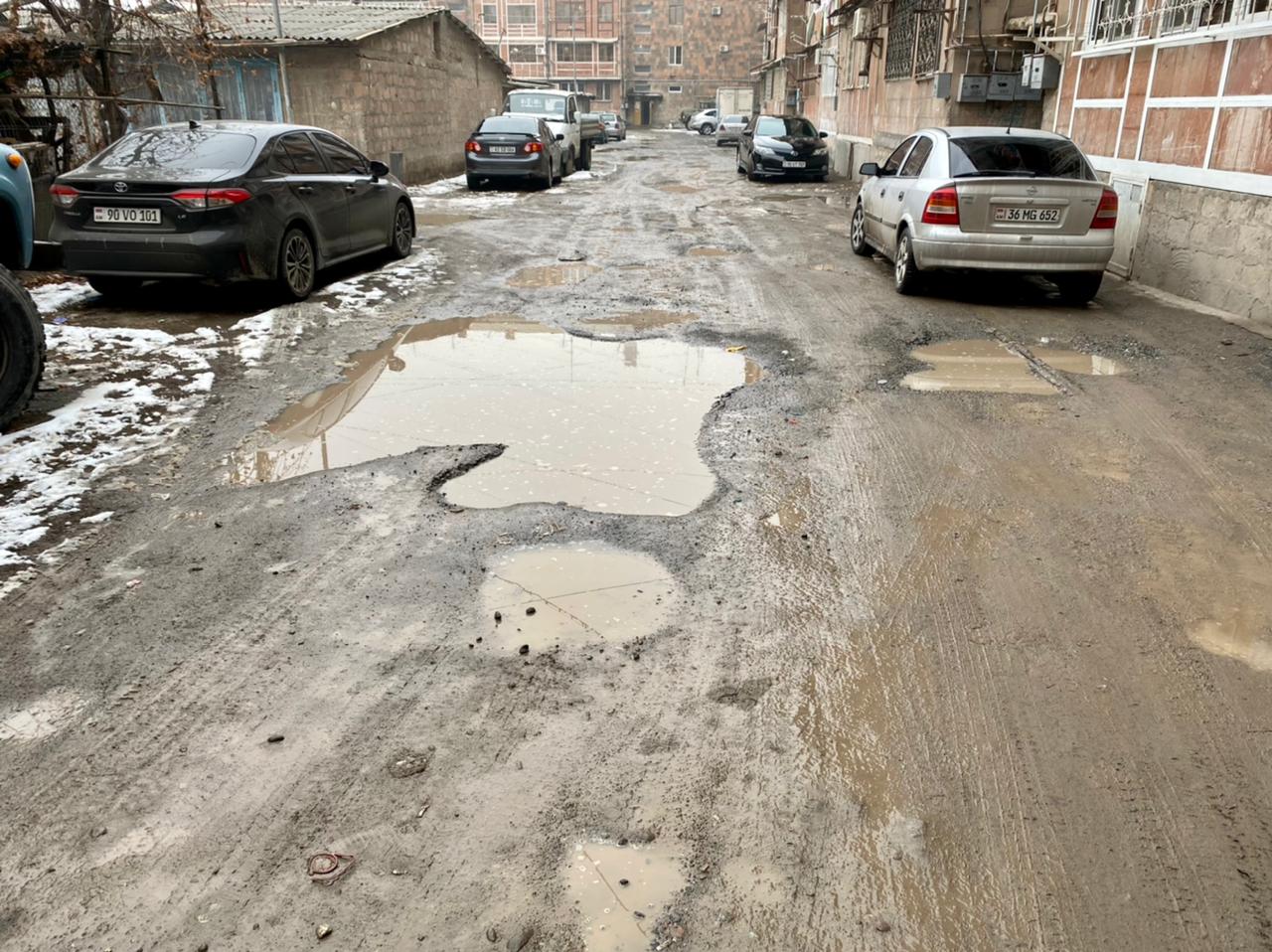 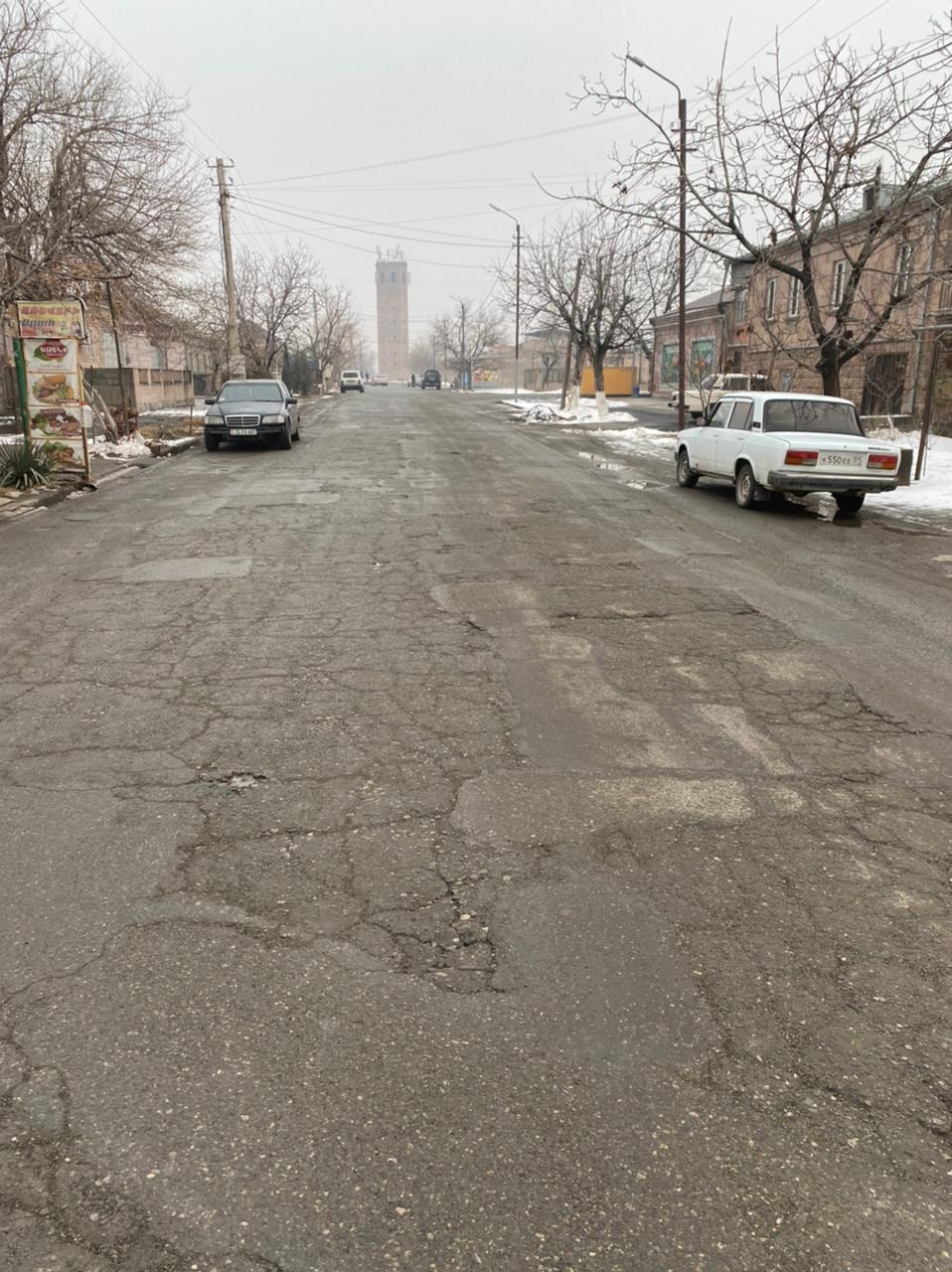 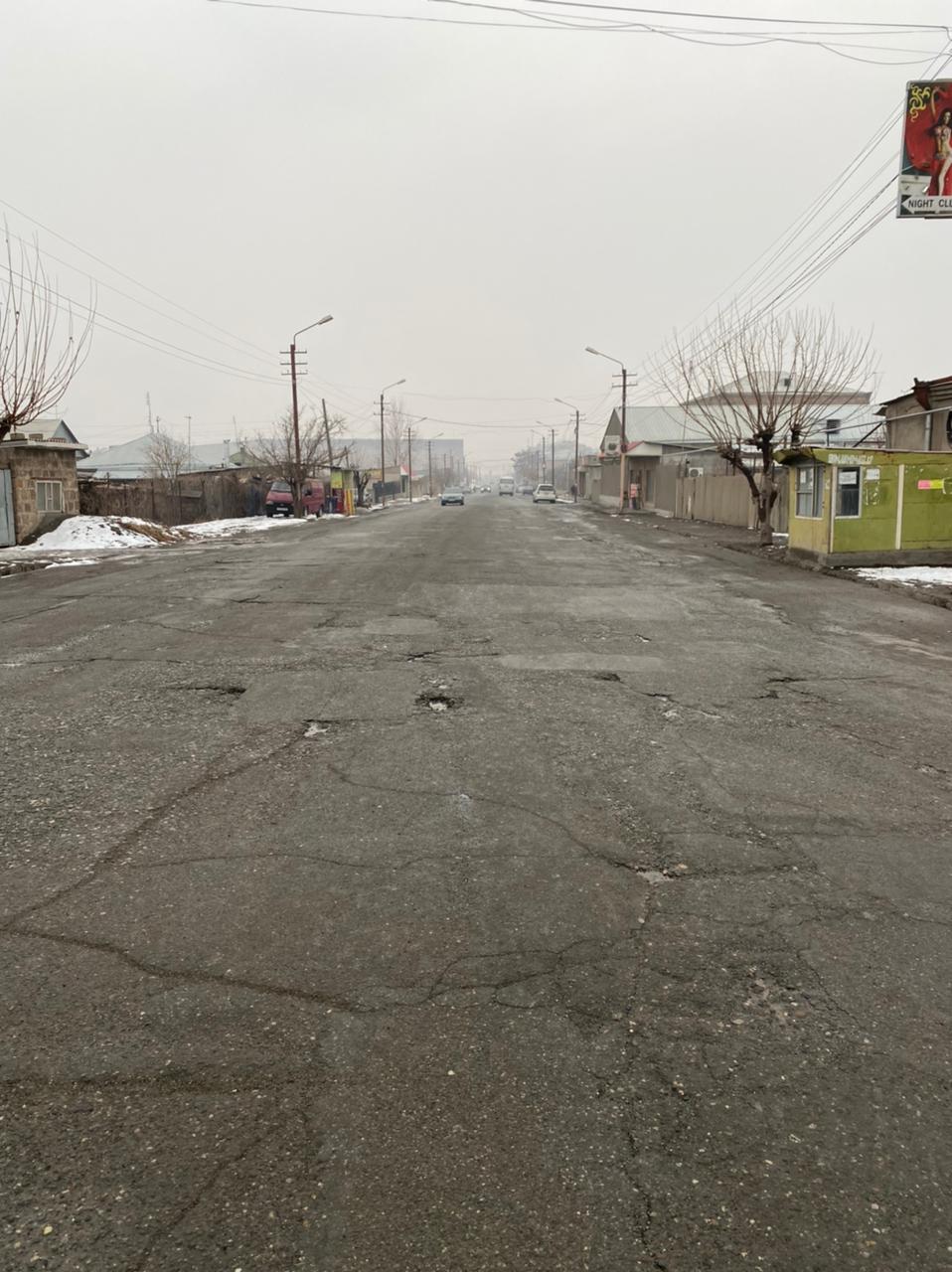 2021Հ Ա Յ ՏՀայաստանի Հանրապետության համայնքների տնտեսական և սոցիալական ենթակառուցվածքների զարգացմանն ուղղված սուբվենցիաների Համայնքի տնտեսական պատասխանատու         Հեռախոսահամարը, էլեկտրոնային փոստը     Խ. Մկրտչյան (091-21-74-12)  khachikmkrtchyan1@gmail.comՀամայնքի  ղեկավար`		                  Դ. Խուդաթյան                                                                                            (անունը, ազգանունը)	Կ.Տ.ԱՐՄԱՎԻՐ ՔԱՂԱՔԻ ԱՐԱՐԱՏՅԱՆ ՓՈՂՈՑԻ, ԱԲՈՎՅԱՆ ՓՈՂՈՑԻ՝ ԱՐԱՐԱՏՅԱՆ Փ.-ՀԱՆՐԱՊԵՏՈՒԹՅԱՆ ՀՐԱՊԱՐԱԿ  ՀԱՏՎԱԾԻ ՀԻՄՆԱՆՈՐՈԳՄԱՆ, ԲԱՂՐԱՄՅԱՆ 6, 8, 10 , ԲԱՂՐԱՄՅԱՆ 9/1, 9/2, 9/3, 9/4 ԲԱԶՄԱԲՆԱԿԱՐԱՆ ԲՆԱԿԵԼԻ ՇԵՆՔԵՐԻ ԲԱԿԱՅԻՆ ՏԱՐԱԾՔՆԵՐԻ  ՀԻՄՆԱՆՈՐՈԳՄԱՆ ԱՇԽԱՏԱՆՔՆԵՐԻ ՏԵԽՆԻԿԱԿԱՆ ԲՆՈՒԹԱԳԻՐԱրարատյան փողոցի հիմնանորոգում:		Երթևեկելի մաս  երկարությունը- 950 գծմ					Լայնությունը- 14-20 գծմ		Մայթեր 		երկարությունը- 1900 գծմ					Լայնությունը- 2-2,5 գծմ	Երթևեկելի  մասի քանակը    4-6 Աբովյան փողոցի՝ Արարատյան-Հանրապետության հրապարակի հատվածի հիմնանորոգում	Երթևեկելի մաս  երկարությունը- 770 գծմ			       Լայնությունը- 9,30-10,5 գծմ	Մայթեր 	       երկարությունը-  1540գծմ			       Լայնությունը- 2-2,5 գծմԵրթևեկելի  մասի քանակը   4               Գոյություն ունեցող երթևեկելի մասի ծածկը ասֆալտբետոնյա է հիմքը՝ խճային նախաշերտով:Կատարել նշված հատվածների ուսումնասիրություն և տեխնիկական վիճակի գնահատում, նախագծել ասֆալտբետոնե ծածկի հիմնանորոգում, վերակառուցում:-Մակերեսային ջրերի ջրահեռացման ապահովում-Մայթերի և եզրաքարերի վերակառուցում, ուղղում և որոշակի հատվածների վերականգնում-Ճանապարհային կահավորանքի և անվտանգության տարրերի կառուցում՝ ճանապարհային նշաններ, գծանշում և այլն:-Նախատեսել շինարարության ընթացքի տեխնիակական, հեղինակային հսկողության և լաբորատոր փորձարկումների իրականացում-Իրականացնել նախագծի փորձաքննությունՆախագծերը իրականացնել ճանապարհների նախագծման և շինարարական աշխատանքների կատարման, ընդունման ու շահագործման գործող ստանդարտների և նորմատիվային պահանջներին համապատասխան: Աշխատանքների կատարման ժամկետը.ՍԿԻԶԲ` 01.07.2021 թվականՏԵՎՈՂՈՒԹՅՈՒՆ` 150 օրԲաղրամյան թիվ 6, 8, 10 Բ/Շ բակային տարածքի հիմնանորոգում:Երթևեկելի մասի  երկարությունը- 220 գծմ			   Լայնությունը- 6-8 գծմ	Մայթեր              երկարությունը- 210 գծմ 		               Լայնությունը- 1,5-2,5գծմԵրթևեկելի  մասի քանակը   2 Բաղրամյան թիվ 9/1, 9/2, 9/3,  9/4  Բ/Շ բակային տարածքի հիմնանորոգում:Երթևեկելի մասի  երկարությունը- 340 գծմ			   Լայնությունը- 6-8 գծմ	Մայթեր              երկարությունը- 350 գծմ 		               Լայնությունը- 2-3 գծմԵրթևեկելի  մասի քանակը   2 Բակային տարածքների գոյություն ունեցող երթևեկելի մասի ծածկը մասնակի ասֆալտբետոնյա է, հիմքը՝ խճային նախաշերտով, որոշակի հատվածներում՝ հողային շերտով:Կատարել նշված հատվածների ուսումնասիրություն և տեխնիկական վիճակի գնահատում, նախագծել ասֆալտբետոնե ծածկի հիմնանորոգում, վերակառուցում:-Մակերեսային ջրերի ջրահեռացման ապահովում-Մայթերի և եզրաքարերի կառուցում, -Ճանապարհային կահավորանքի և անվտանգության տարրերի կառուցում՝ ճանապարհային նշաններ, գծանշում և այլն:-Նախատեսել շինարարության ընթացքի տեխնիկական, հեղինակային հսկողության և լաբորատոր փորձարկումների իրականացում-Իրականացնել նախագծի փորձաքննությունՆախագծերը իրականացնել ճանապարհների նախագծման և շինարարական աշխատանքների կատարման, ընդունման ու շահագործման գործող ստանդարտների և նորմատիվային պահանջներին համապատասխան: Աշխատանքների կատարման ժամկետը.ՍԿԻԶԲ` 01.07.2021 թվականՏԵՎՈՂՈՒԹՅՈՒՆ` 150 օրԾրագրի անվանումըԱրմավիր քաղաքի Արարատյան փողոցի, Աբովյան փողոցի՝ Արարատյան  փ.-Հանրապետության հրապարակ հատվածի  հիմնանորոգում.Բաղրամյան 6, 8, 10 , Բաղրամյան 9/1, 9/2, 9/3, 9/4 բազմաբնակարան բնակելի շենքերի  բակային տարածքների հիմնանորոգումՄարզԱրմավիրի մարզՀամայնքը /համայնքներըԱրմավիրՀամայնքի /բնակավայրի հեռավորությունը մայրաքաղաք Երևանից, ինչպես նաև մարզկենտրոնից48 կմ,  0 կմՀամայնքի /բնակավայրի բնակչությունը38,635 մարդՍահմանամերձ, բարձր լեռնային համայնք /բնակավայրի-Համայնքի գլխավոր հատակագծի առկայությունըԱյո, 11.02.2010թ.Համայնքի բնակավայրի ենթակառուցվածքների վերաբերյալ հակիրճ տեղեկատվություն՝ հստակ նշելով՝-  ջրամատակարարման և ջրահեռացման  համակարգից օգտվող համայնքի բնակչության տոկոսը և ջրամատակարարման տևողությունը, - գազամատակարարման համակարգից օգտվող համայնքի բնակչության տոկոսը,- ոռոգման համակարգից օգտվող բնակչության տոկոսը և համայնքում գյուղատնտեսական հողերից ոռոգվող հողատարածքների տոկոսը, -  լուսավորության համակարգի առկայությամբ փողոցների  տոկոսը՝ համայնքի  ընդհանուր փողոցների մեջ և նշել էներգախնայող և ԼԵԴ լուսավորություն է, թե ոչԱրմավիր քաղաքը ամբողջովին ապահովված է 24 ժամյա ջրամատակարարմամբ: Բազմաբնակարան բնակելի շենքերի բակային տարածքներում, որոնք կառուցապատվել են  հիմնականում 60-80-ական թվականներին, ջրամատակարարումը և ջրահեռացումը իրականացնում է <<Վեոլիա ջուր>> ընկերությունը: Անձրևատար կոյուղի գոյություն ունի միայն Երևանյան փողոցում: էլեկտրամատակարարումը իրականացվում է՝ ընդգրկելով քաղաքի ամբողջ տարածքը : Համայնքի բնակչության մոտ 82-ը ապահովված է գազամատակարարմամբ:Ոռոգման համակարգը ընդգրկում է ոռոգվող տարածքների  մոտ 80%-ը  և հիմնականում ջուրը ազգաբնակչությանը մատակարարվում է խորքային հորերի միջոցով՝ համայնքային ՀՈԱԿ-ի կողմից: Գյուղ նշանակության հողերը ոռոգվում է ՋՕԸ-ի կողմից և ընդգրկում է գյուղատնտեսական նշանակության հողատարածքների մոտ 85-ը: Քաղաքի կենտրոնական փողոցները և բակային տարածքները հիմնականում ապահովված են գիշերային լուսավորությամբ : Երկրորդային փողոցների և բակային տարածքների  լուսավորության ապահովումը  կրում է շարունակական բնույթ և իրականացվում է <<Արմավիր քաղաքի լուսավորություն>> ՀՈԱԿ-ի միջոցով՝ տեղադրելով ԼԵԴ լուսատուներ:   Համայնքի փողոցների մոտ 92 -ը ապահովված է լուսավորությամբ:Ծրագրի ընդհանուր նկարագրությունը և դրա  իրականացման անհրաժեշտությունը Արմավիր քաղաքի Արարատյան փողոցի, Աբովյան փողոցի՝ Արարատյան-Հանրապետության  հրապարակ  հատված  փողոցները կառուցապատվել են 1960-70-ական  թվականներին: Հիմնանորոգման աշխատանքներ չեն իրականացվել, իրականացվել է միայն մասնակի փոսալցման աշխատանքներ: Նշված փողոցները համարվում են քաղաքի կենտրոնական փողոցներ, հիմնանորոգման աշխատանքները կնպաստեն քաղաքի խիստ ծանրաբեռնված փողոցների լիցքաթափմանը, ունեն կարևոր նշանակություն, ապահովում են քաղաքի տրանսպորտային կապը հարակից համայնքների, քաղաքային գերեզմանատան և զինվորական զորամասի հետ: Բաղրամյան 6, 8, 10 , Բաղրամյան 9/1, 9/2, 9/3, 9/4 բազմաբնակարան բնակելի շենքերի բակային տարածքները 1980-ականների սկզբներից բնակելի թվով 7՝  5 հարկանի շենքերի շահագործման օրվանից մինչ այժմ ասֆալտապատման և բարեկարգման աշխատանքներ չեն իրականացվել: Այժմ նշված բակային տարածքները և շենքերի միջբակային ճանապարհը գտնվում է խիստ անբարեկարգ վիճակում, որը բնակիչների և տրանսպորտի համար առաջացնում է դժվարություններ տեղաշարժվելու համար: Բազմիցս  իրականացվել են խճապատման և հարթեցման աշխատանքներ, որոնք ոչ մի արդյունք չեն տվել, քանի որ չկան մակերևույթային ջրերի հեռացման ուղիներ:Ծրագիրն իրականացնելուց հետո կբարելավվի մոտ 37 000 բբնակչի բարեկարգ պայմաններում ապրելու հնարավորությունը, մարդիկ կունենան տեղաշարժվելու բարենպաստ պայմաններ, քաղաքային տրանսպորտը առանց խոչնդոտների կսպասարկի բնակչությանը:Ծրագրի ակնկալվող արդյունքները, որոնց միջոցով պետք է հասնել ծրագրի իրականացման նպատակինՔաղաքաստեղծ և քաղաքապահպան գործոններից են ժամանակակից և զարգացած ենթակառուցվածքները,որտեղ իր ուրույն տեղն ունի ճանապարհային ցանցը՝ ասֆալտապատ երթևեկամաս, բարեկարգ մայթեր, կազմակերպված ջրհեռացում, ճանապարհային նշաններով ապահովվածություն, գծանշումներ և լուսավորվածություն:Արմավիր քաղաքի 2019-2023 թթ ՀՀԶԾ-ով սահմանված ռազմավարական կարևորագույն ուղղություններից է համարվում ճանապարհաշինությունը, որի իրականացումը միայն  համայնքի բյուջեի միջոցներով հնարավոր չէ, նախատեսվում է այն իրականացնել սուբվենցիայով տրամադրվող , համաֆինանսավորվող և այլ ծրագրերի միջոցով :Ծրագրի իրականացման արդյունքում կունենանք բարեկարգ, մաքուր, անվտանգ,հարմարավետ քաղաք և մարզկենտրոն քաղաքի բնակիչների և այցելուների համար : Կփոխվի քաղաքի բնակչության ապրելակերպը, կյանքի որակը, կնպաստի բնակչության մատուցվող ծառայությունների որակի բարձրացմանը, կնպաստի բիզնես միջավայրի զարգացմանը, ներդրումների խթանմանը, անվտանգ երթևեկության կազմակերպմանը : Փողոցների և բակային տարածքների հիմնանորոգման արդյունքում կբեռնաթափվի կենտրոնական փողոցների երթևեկությունը, ճիշտ ջրահեռացման կազմակերպման արդյունքում կկազմակերպվի նաև հարակից բազմաբնակարան շենքերի բակային տարածքների մակերեսային ջրերի հեռացումը:Ծրագրի արդյունքներին հասնելու գործողությունները և միջոցառումներըԾրագրով նախատեսվող  արդյունքներին հասնելու համար անհրաժեշտ է իրականացնել հետևյալ գործողությունները՝- Կատարել հիմնանորոգման ենթակա ճանապարհային հատվածների և բակային տարածքների ուսումնասիրություն, երթևեկելի մասի, մայթերի ծածկի, վիճակի գնահատման և ցանկալի արդյունքի հասնելու համար համապատասխան արձանագրությունների կազմում:- Կատարված ուսումնասիրության տվյալների հիման վրա ճշգրիտ և մասնագիտորեն հիմնավորված տեխնիկական բնութագրի կազմում, առաջնորդվելով գործող նորմատիվային պահանջներով , ստանդարտներով և շինարարական նորմերով: - Ծրագրի ցանկալի արդյունք ապահովելու նպատակով նախատեսել աշխատանքների նկատմամբ տեխնիկական , հեղինակային և լաբորատոր փորձարկումների իրականացում:-Կատարել նախագծի փորձաքննություն:Վերը թվարկված աշխատանքները նախատեսվում է ավարտել մինչև ծրագրի ամբողջական փաթեթը մարզպետարան ներկայացնելը՝ մինչև ս/թ հունիսի 5-ը :- նախատեսվում է կատարել հետևյալ տեսակի և ծավալի աշխատանքներ՝1. Ճանապարհի երթևեկելի մասի ասֆալտապատում- 30001 մ22. Մայթերի ասֆալտապատում- 1278 մ2-Արարատյան փողոցի հիմնանորոգում.		Երթևեկելի մաս  երկարությունը- 950 գծմ					Լայնությունը- 14-20 գծմ		Մայթեր 		երկարությունը- 1900 գծմ					Լայնությունը- 2-2,5 գծմ-Աբովյան փողոցի՝ Արարատյան փ.-Հանրապետության հրապարակի հատվածի հիմնանորոգում.	Երթևեկելի մաս  երկարությունը- 770 գծմ			       Լայնությունը- 9,30-10,5 գծմ	Մայթեր 	       երկարությունը-  1540գծմ			       Լայնությունը- 2-2,5 գծմ-Բաղրամյան թիվ 6, 8, 10 Բ/Շ բակային տարածքի հիմնանորոգում.Երթևեկելի մասի  երկարությունը- 220 գծմ			 Լայնությունը- 6-8 գծմ	Մայթեր               երկարությունը- 210 գծմ 		               Լայնությունը- 1,5-2,5գծմ-Բաղրամյան թիվ 9/1, 9/2, 9/3,  9/4  Բ/Շ բակային տարածքի հիմնանորոգում.Երթևեկելի մասի  երկարությունը- 340 գծմ			 Լայնությունը- 6-8 գծմ	Մայթեր               երկարությունը- 350 գծմ 		               Լայնությունը- 2-3 գծմ3. Բազալտե և բետոնե եզրաքարերի փոխարինում և տեղադրում - 1800 մ 4. Հիմնային աշխատանքներ ճանապարհային նախաշերտով - 30001 մ25. Ջրատար առուների, խողովակների կառուցում - 750 մ։Ծրագրի իրականացման համար համայնքը պատրաստ է ներդնել մոտ 235083590 դրամ, որը բյուջեի ֆոնդային մասում առկա է: Նախագծա-նախահաշվային աշխատանքների ձեռք բերման համար գումարներ բյուջեում նախատեսված են:Ծրագրի իրականացման արդյունքում համայնքին սեփականության իրավունքով պատկանող հիմնական միջոցների արժեքի ավելացում բացառությամբ բազմաբնակարան շենքերի ընդհանուր բաժնային սեփականության գույքիՀիմնանորոգման ենթակա ճանապարհները համարվում են Արմավիր համայնքի սեփականություն, հիմնական միջոցներ են: Նախատեսվող ծախսերը համարվում են կապիտալ և ներդրման արդյունքում կբարձրանա գույքի հաշվեկշռային արժեքը:Ծրագրի ազդեցությունը  համայնքի և շահառուների վրաՓողոցների կառուցման և նորոգման արդյունքում կավելանա 37 000 շահառուների հարմարավետությունը, կնպաստի տրանսպորտի անվտանգ երթևեկության ապահովմանը և հետիոտնի ազատ տեղաշարժմանը : Կբարձրանա ճանապարհին հարող տարածքներում գտնվող պետական և մասնավոր հատվածի կազմակերպություններից և սպասարկաման օբյեկտներից օգտվողների հարմարավետությունը: Հիմնանորոգվող Արարատյան և Աբովյան  փողոցները գտնվում են քաղաքի կենտրոնական հատվածում և համարվում են գլխավոր: Փողոցները ունեն կարևոր նպատակային նշանակություն, փողոցներին հարող տարածքներում գտնվում են բազմաթիվ առևտրային և այլ կենսական նշանակության օբյեկտներ, ինչպես նաև դպրոցներ,մանկապարտեզներ և բնակելի տներ:Հիմնանորոգման արդյունքում կբարելավվի վերոհիշյալ կառույցներից օգտվողների հարմարավետությունը և մատչելիությունը: Կբարելավվի մարզկենտրոնի կարգավիճակ ունեցող Արմավիր քաղաքի արտաքին տեսքը, որը իր հերթին կնպաստի  ձեռնարկատիրության և ներդրումների խթանմանը, իր ազդեցությունը կթողնի շրջակա միջավայրի պահպանման վրա:Նշել ծրագրի իրականացման ընթացքում ստեղծվող ժամանակավոր և հիմնական աշխատատեղերի քանակը և դրանց նկարագրությունըԾրագրի իրականացման արդյունքում կստեղծվեն ժամանակավոր 40 աշխատատեղեր, կստեղծվեն նաև հիմնական 5 աշխատատեղեր կապված փողոցների պահպանման, սանիտարական մաքրման, կանաչապատման աշխատանքների կատարման հետ կապված:Համայնքի  նախորդ տարվա բյուջեն և բյուջեի կատարողականըՆախորդ տարվա բյուջեն`  1,269,185.0 հազ. դրամ.Համայնքի  ընթացիկ տարվա բյուջեն  Ընթացիկ տարվա բյուջեն՝ 1,274,662.3  հազ.դրամ.Համայնքի  ընթացիկ տարվա բյուջեի նախագծով կանխատեսվող բյուջետային մուտքերի (ներառյալ ֆինանսական համահարթեցման դոտացիայի գծով  կանխատեսվող մուտքերը) հաշվին նշված ծրագրի իրականացման անհնարինության հիմնավորումը (համապատասխան հաշվարկներով253656,6 հազ. դրամԾրագրի ընդհանուր բյուջեն,   այդ թվում`                                                              - շինարարական օբյեկտների նախագծման արժեքը       -նախագծա-նախահաշվային փաստաթղթերի պետական փորձաքննության ծառայության արժեքը`-տեխնիկական հսկողության ծառայությունների արժեքը`-հեղինակային հսկողության ծառայությունների արժեքը`-գոյություն ունեցող շենք-շինությունների արժեքըտեխնիկական վիճակի վերաբերյալ փորձաքննության ծառայության արժեքը`ինչպես նաև առանձին ներկայացնել հասարակականշենքերի և բազմաբնակարան շենքերի ընդհանուր օգտագործման գույքի կառուցման նորոգման դեպքում` էներգախնայողության միջոցառումների արժեքը335,833,700  դրամ  (100%)3,150,000 դրամ 130,000 դրամ4,824,660 դրամ1,842,384 դրամդրամդրամ      0 դրամՀամայնքի  կողմից ներդրվող մասնաբաժնի չափը235,083,590  դրամ  (70 %)Այլ ներդրողներ-Ծրագրի իրականացման տևողությունըՍկիզբ  01. 07. 2021 թ.              Տևողությունը 5 ամիսԾրագրի ծախսերըԸստ նախագծի  ժամանակավոր կառույցներ 4661124 դ, կլիմայական պայմանների ազդեցություն 1104288 դ, չնախատեսված ծախսեր 6654714դ: Ամսաթիվ10  մարտի  2021թ.